КАРАР                                                                               РЕШЕНИЕОтчет об исполнения бюджета сельского поселения Чалмалинский сельсовет муниципального района Шаранский район Республики Башкортостан за 2021 год.Во исполнение положений статьи 264.2 Бюджетного кодекса Российской Федерации, положения о бюджетном процессе в муниципальном районе Шаранский район Республики Башкортостан, утвержденного решением Совет сельского поселения Чалмалинский сельсовет муниципального района Шаранский район Республики Башкортостан 22.12.2021 г № 15/125 (с последующими изменениями):Утвердить отчет об исполнении бюджета сельского поселения Чалмалинский сельсовет муниципального района шаранский район Республики Башкортостан за 2020 год по доходам в сумме 4248171,95 рублей, по расходам в сумме 4180754,53 рублей с превышением доходов над расходами (дефицита бюджета сельского поселения муниципального района Шаранский район Республики Башкортостан) в сумме 67 417,42 рублей и со следующими показателями по:1) доходам бюджета сельского поселения Чалмалинский сельсовет муниципального района Шаранский район Республики Башкортостан за 2021 год по кодам классификации доходов бюджетов согласно приложению 1 к настоящему решению; 2) расходам бюджета сельского поселения Чалмалинский сельсовет муниципального района Шаранский район Республики Башкортостан за 2021 год по ведомственной структуре расходов бюджета муниципального района Шаранский район Республики Башкортостан согласно приложению 2 к настоящему решению;3) расходам бюджета сельского поселения Чалмалинский  сельсовет муниципального района Шаранский район Республики Башкортостан за 2021 год по разделам и подразделам классификации расходов бюджетов согласно приложению 3 к настоящему решению;4) источникам финансирования дефицита бюджета сельского поселения Чалмалинский сельсовет муниципального района Шаранский район Республики Башкортостан за 2021 год по кодам классификации источников финансирования дефицитов бюджетов согласно приложению 4 к настоящему решению.2. Настоящее решение вступает в силу со дня его официального опубликования.с. Чалмалы11.03.2022№ 28/242БАШҠОРТОСТАН РЕСПУБЛИКАҺЫШАРАН РАЙОНЫ МУНИЦИПАЛЬ РАЙОНЫНЫҢ САЛМАЛЫ АУЫЛ СОВЕТЫ АУЫЛ БИЛӘМӘҺЕ СОВЕТЫСАЛМАЛЫ АУЫЛЫ, ТЕЛ.(34769) 2-61-05, 2-62-25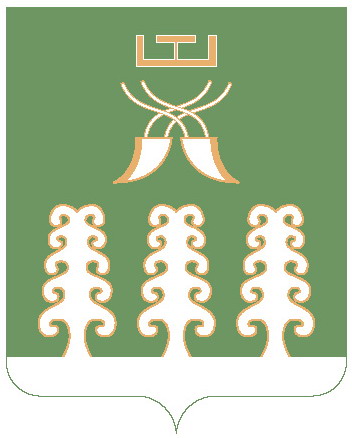 РЕСПУБЛИКА БАШКОРТОСТАНМУНИЦИПАЛЬНЫЙ РАЙОН ШАРАНСКИЙ РАЙОНСОВЕТ СЕЛЬСКОГО ПОСЕЛЕНИЯ ЧАЛМАЛИНСКИЙ СЕЛЬСОВЕТС. ЧАЛМАЛЫ,  ТЕЛ.(34769) 2-61-05, 2-62-25Глава сельского поселения Чалмалинский сельсовет муниципального района Шаранский район Республики БашкортостанИ.Г.Мухаметов 